Команда «Непоседы» 2 классСказки А.С. ПушкинаБлиц-опрос:Вопросы:Каким словами царица обращалась к волшебному зеркальцу?…Перед зеркальцем своим,Перемолвилася с ним:"Я ль, скажи мне, всех милее,Всех румяней и белее?.."Расплачиваясь с Балдой поп подставил лоб. Что же «приговаривал Балда с укоризной»?…А Балда приговаривал с укоризной:"Не гонялся бы ты, поп, за дешевизной". В кого превращала царевна Лебедь князя Гвидона?Первый раз – в комараВо второй раз – в мухуТретий раз – в шмеляНазовите чудеса из «Сказки о царе Салтане»?В "Сказке о царе Салтане" рассказано о трех чудесах:1) "Белка песенки поет и орешки все грызет".2) "Тридцать три богатыря. Все красавцы молодые, великаны удалые..."Другое чудо - морские стражи-богатыри и их воевода – Черномор» 3) Царевна-Лебедь.Что отвечало зеркальце царице?…И ей зеркальце в ответ:"Ты, конечно, спору нет;Ты, царица, всех милее,Всех румяней и белее…"или"Ты прекрасна, спору нет;Но царевна всех милее,Всех румяней и белееКого подарил мудрец царю Дадону?Золотого ПетушкаВ чем совершили своё первое путешествие князь Гвидон и его мать?В бочкеСколько лет рыбачил старик?Тридцать лет и три годаК кому обращался Елисей во время поисков царевны?К солнцу, к месяцу и ветруКаким словами обращался старик к золотой рыбке?Смилуйся, Государыня рыбка Найди лишних героев и зачеркни:«Сказка о попе и работнике его Балде»мачехаБалдазайкатри девицыпопшамаханская царицасемь богатырейконьзеркальцестарый бесбесёнокгонецпопадьякоршунРасшифруй название сказки: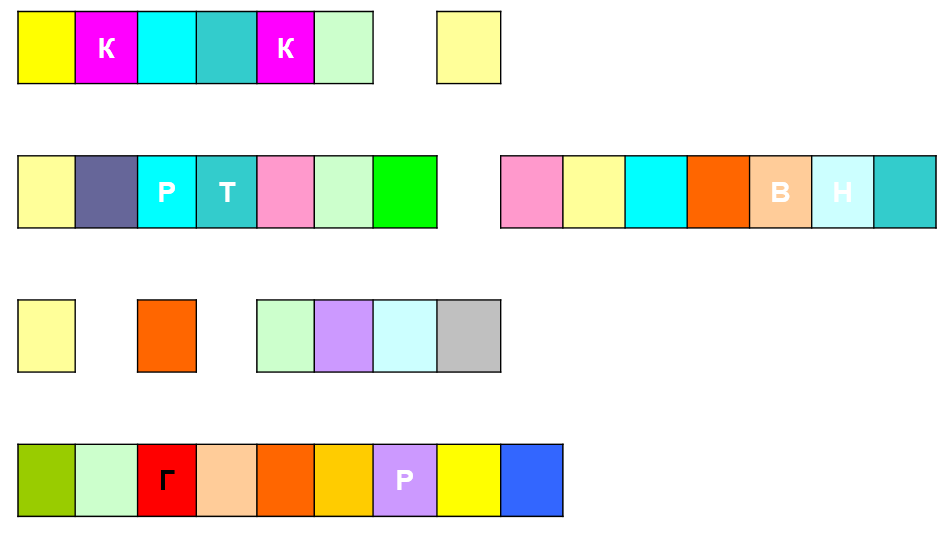 «Сказка о мертвой царевне и о семи богатырях»Узнай, чей портрет. Кто это?За морем царевна есть,
Что не можно глаз отвесть:
Днём свет божий затмевает,
Ночью землю освещает… (Царевна Лебедь)В дорогой собольей душегрейке,
Парчовая на маковке кичка,
Жемчуга огрузили шею,
На руках золотые перстни,
На ногах красные сапожки.. (Старуха – дворянка)Высока стройна бела,
И умом и всем взяла;
Но зато горда, ломлива,
Своенравна и ревнива.  (Царица)Белолица, черноброва
Нраву кроткого такого… (Царевна молодая)Смолоду был грозен он
И соседям то и дело
Наносил обиды смело. (Царь Дадон)Вся, сияя как заря,
Тихо встретила царя.
Как пред солнцем птица ночи,
Царь умолк, ей глядя в очи.(Шамаханская царица)К какой сказке данные иллюстрации?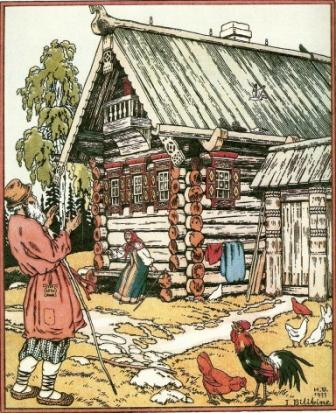 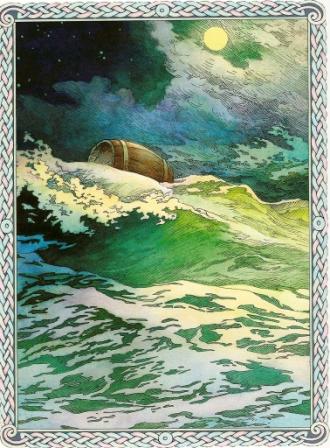 «Сказка о рыбаке и рыбке»  «Сказка о царе Салтане, о сыне его славном и могучем богатыре князе Гвидоне Салтановиче и о прекрасной царевне Лебеди»                  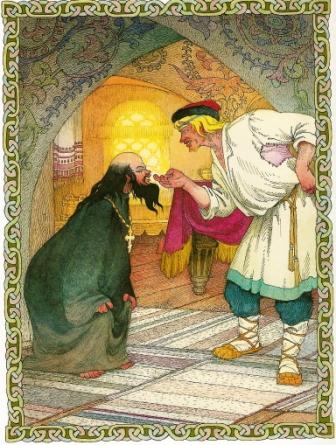 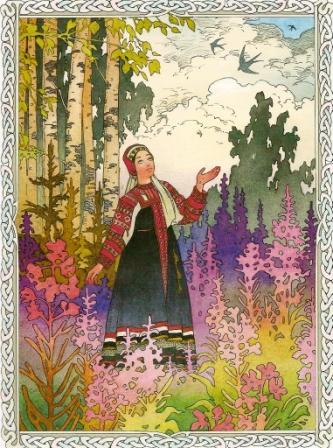 «Сказка о попе и его работнике Балде»«Сказка о мёртвой царевне и о семи богатырях»Кто из героев сказок Пушкина потерял данные вещи?Зеркало – «Сказка о мёртвой царевне и о семи богатырях» (Царица)Невод – «Сказка о рыбаке и рыбке»  (Старик)Месяц и звезда – «Сказка о царе Салтане, о сыне его славном и могучем богатыре князе Гвидоне Салтановиче и о прекрасной царевне Лебеди» (Царевна Лебедь)                  Орехи – «Сказка о царе Салтане, о сыне его славном и могучем богатыре князе Гвидоне Салтановиче и о прекрасной царевне Лебеди» (Белка)                 Жемчуга и золотые перстни – «Сказка о рыбаке и рыбке» (Старуха)Лук со стрелами – «Сказка о царе Салтане, о сыне его славном и могучем богатыре князе Гвидоне Салтановиче и о прекрасной царевне Лебеди»  (Князь Гвидон)                 Зеркало
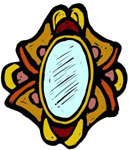 Невод
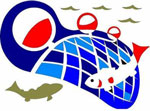 Месяц и звезда
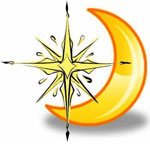 Орехи
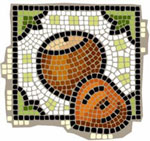 Жемчуга и золотые перстни
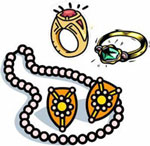 Лук со стрелами
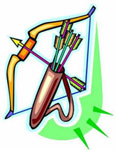 